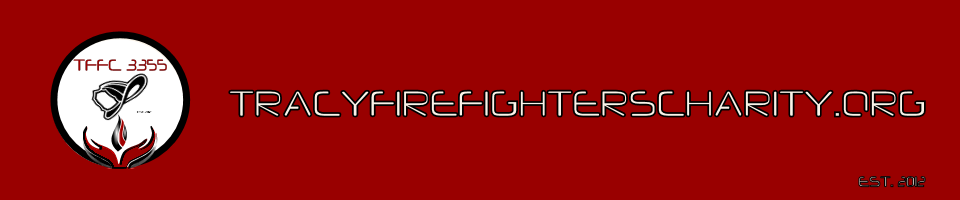 Tracy Firefighter’s Charity Local 3355Meeting MinutesSeptember 8th 2015Station 980800Call to order: 0815Roll Call: Scott Arganbright, Andy Sansaver, John Thompson, Steve Bliss, Oscar Sharp, Larry Griffith, Jeff Mason, Jim Oliveria Guests: Chad Wood, Ryan GallApproval of Minutes: Introduction of new members:Chad Wood to have members sign documentFinancial Report and Budget Review: Arganbright10% good amount for administrative costsMotion to accept: Thompson, second BrownCommittee Reports:TFFC Golf Tournament: Oscar SharpPossibly hosting tourney in MantecaLogistics for when the donation request go out between the golf tourney and crab feedSpreadsheet needed to keep track of donation requests and receptions of donations for crab feed and golf tourney Upcoming Pancake Breakfast : Larry GriffithOctober 10th Look for table sponsorsCrab Feed: Jeff BrownBig Portuguese hall reservedMike Bacchetti to cookFebruary 5th BBQ Trailer: Scott ArganbrightFor all events from Pancake breakfast to BBQ’s$5K-$10 possiblyOld Business:Charity LogoEZ up Purchased with banners that have the charity logoBannerTracy sign made bannersPolo Shirts Charity to purchase a shirt for each memberNew Business:Motion to make an amendment Motion to Amend By Laws- Regarding Article IV, Section 4.2 & 4.3Motion made by Scott and Seconded by John.  After vote being held, the amendment passes.  The attached amendments are incorporated herein.Motion to appoint New Members Steve Bliss – member at largeOscar Sharp – member at largeLarry Griffith – member at largeJim Oliveria – Retired member Jeff Mason – Retired memberDisbursement – Thompson to make a motion to take remaining Mountain House money and transfer it into the general fundJeff Brown seconded the motionAll were in favorBusiness cards are in the process of being obtained Tracy High School Dance team donation request #74Motion to give $500 to Tracy dance Sansaver, Second ThompsonAll were in favorRequestsExploring the possibility of having more retirees involvesMonthly breakfast meetingMason and Oliveria to attempt to get a list together of retirees that are interested in assisting with the charity events and or the boardRetirement dinner Selecting reserves that have been here for a long termOscar may be the lead Oscar brought a donation request to the tableHave the city put together a presentation Possible award from the TFFCBliss and Sharp to look into possibilities Good of the order:Set date for next meetingNovember meeting for Crab Feed logisticsNovember 18th 0800 @ PerkosMeeting Adjourned @ ____10:00_________________